とんかつ　とん平味噌漬け、自家製ぬか漬け、ソース、たれ類、すべて化学調味料無添加でお子様にも安心して食べられます。和風だれは、玉ねぎベースのさっぱりとしたポン酢だれでお肉に合いおいしいです。マスターイチ押しのメニューは
厚切りの食べ応えのある　ロースカツ定食
脂身なしの高タンパク低カロリー　ヒレかつ定食お肉はとても柔らかく、美味しく食べる順番もあるそうです！一度足を運んでみてください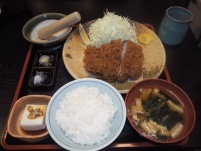 